ONBADMINTON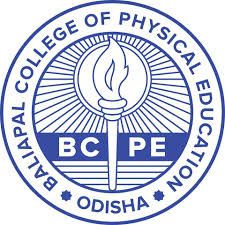 NAME		:- 		ROLL NO	:- Presented to the FAKIR MOHANUNIVERSITY, VYASABIHAR, BALASORE, Odisha,ThroughThe Baliapal College of Physical Education, Baliapal, Balasore in partial fulfillment of the requirement for the Bachelor of Physical Education.SESSION- 2021-2023. 